Additional file 1: Table S1. Genes identified as up-regulated by overexpression of frhAGB genes based on the transcriptome analysis. Table S2. Genes identified as down-regulated by overexpression of frhAGB genes based on the transcriptome analysis. Figure S1. Construction of the FO strain. Figure S2. Protein level of Mfh2 in the wild-type and FO strains. Table S1 Genes identified as up-regulated by overexpression of frhAGB genes based on the transcriptome analysis.aThese values were calculated as previously described (Lee et al., 2017).bGenes identified as up-regulated transcripts with a expression ratio ≥2 were selected, but to escape bias by overexpression of the hmg gene encoding hydroxymethylglutaryl (HMG)-CoA reductase, up-regulated genes (≥2 fold changes) of the frhA mutant strain (Lee et al. 2017) were excluded. All four data points of each transcript were used to measure of expression ratio that were determined by dividing each transcripts level of wild-type per FO strain. Table S2 Genes identified as down-regulated by overexpression of frhAGB genes based on the transcriptome analysis.aThese values were calculated as previously described (Lee et al., 2017).bGenes identified as downregulated transcripts with a expression ratio ≥2 were selected, but to escape bias by overexpression of the hmg gene encoding hydroxymethylglutaryl (HMG)-CoA reductase, down-regulated genes (≥2 fold changes) of the frhA mutant strain (Lee et al. 2017) were excluded. All four data points of each transcript were used to measure of expression ratio that were determined by dividing each transcripts level of FO per wild-type strain.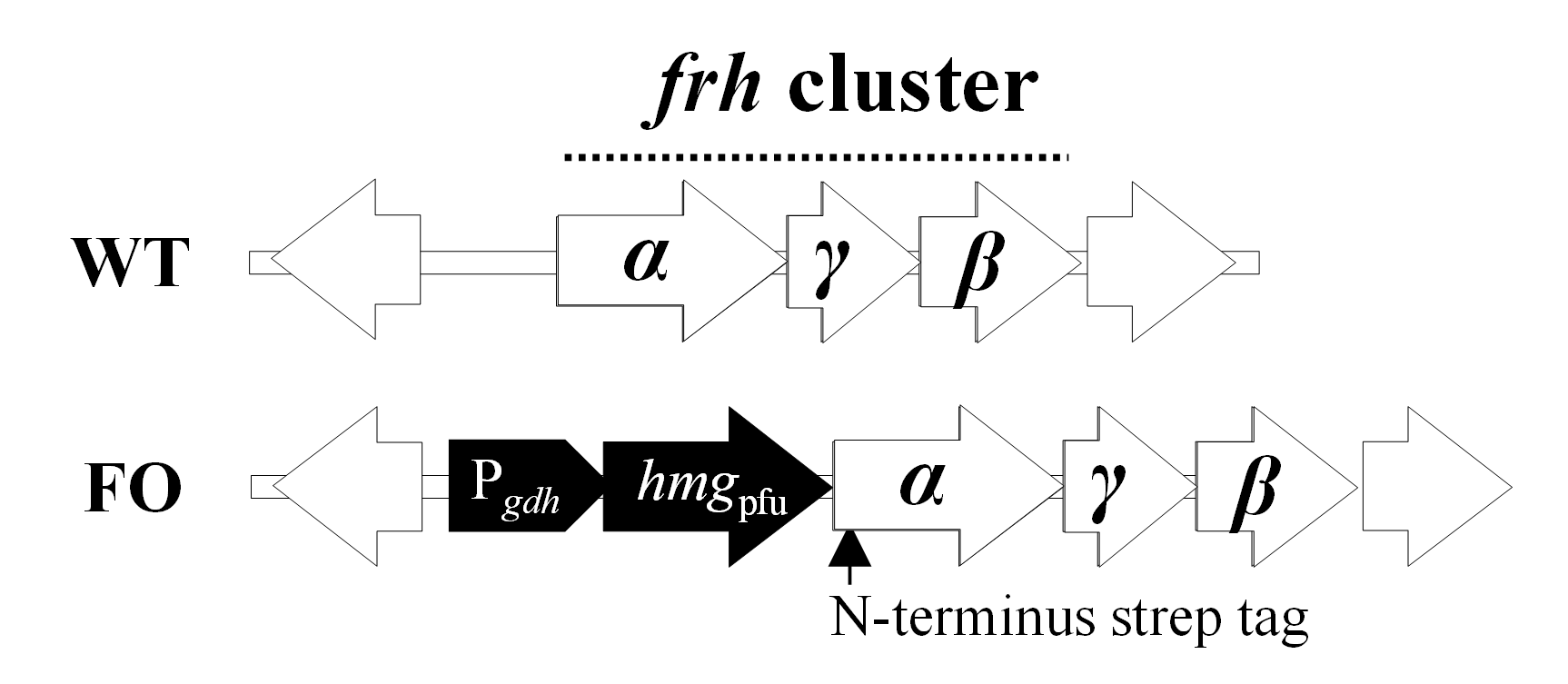 Figure S1. Construction of FO strain. Pgdh and hmgPfu indicate a promoter for the structural gene for glutamate dehydrogenase (gdh) of Thermococcus kodakarensis and a 3-hydroxy-3-methylglutaryl coenzyme A (HMG-CoA) reductase gene of Pyrococcus furiosus, respectively. WT, wild-type strain; FO, frhAGB –overexpressing strain. 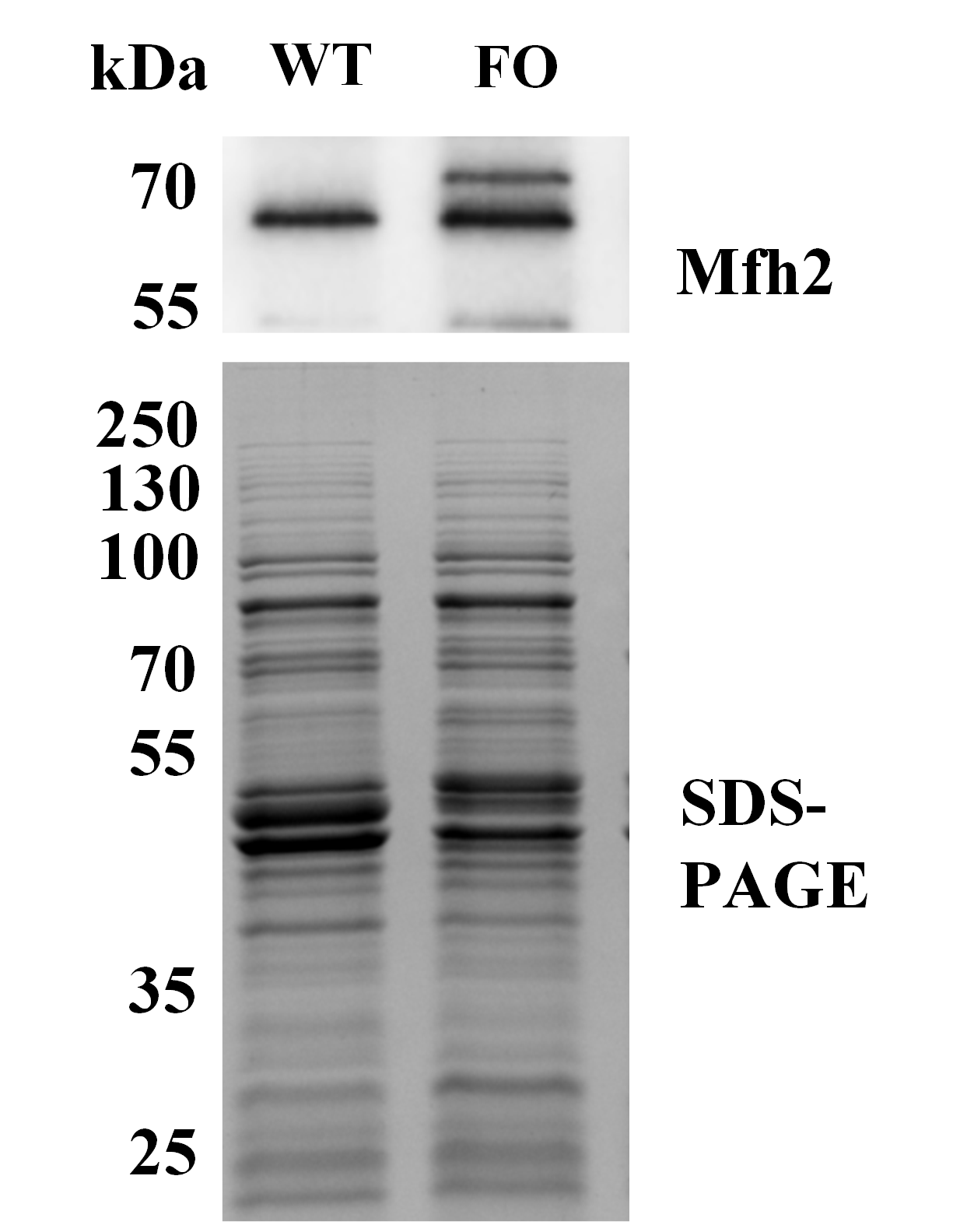 Figure S2. Protein level of Mfh2 in the wild-type and FO strains. The amounts of large subunit of Mfh2 hydrogenase was monitored by Western blot (upper gel) under formate-supplemented condition. Two Mfh2 bands represent the precursor and the processed form. WT, wild-type; FO, frhAGB-overexpressing strain.Locus tagAnnotationMean intensity ratio(log2 ± SD)aExpression ratio(FO/wild-type)bP-value aTON_0014ABC transporter tungsten-binding protein1.3 ± 0.12.40.00TON_0015Binding-protein-dependent transport systems inner membrane component1.2 ± 0.42.30.02TON_0016Molybdenum-pterin binding domain1.3 ± 0.42.50.01TON_0049Subtilisin-like serine protease precursor1.4 ± 0.12.70.00TON_0209Metallophosphoesterase, calcineurin superfamily1.2 ± 0.12.30.00TON_0260Cobalt/zinc/cadmium cation efflux pump protein1.5 ± 0.22.90.00TON_0656Iron(II) transport protein A1.4 ± 0.32.70.03TON_0657Iron(II) transport protein B2.1 ± 0.34.20.01TON_0658LexA-related DNA-binding protein1.2 ± 0.22.30.00TON_0786Peroxiredoxin, bacterioferritin comigratory protein homolog, AhpC/TSA family1.3 ± 0.52.50.01TON_0847Alkyl hydroperoxide reductase subunit c2.0 ± 0.34.10.00TON_0853Putative thiamin biosynthesis protein thiI1.2 ± 0.12.30.00TON_0854Molybdopterin biosynthesis protein moeb1.0 ± 0.12.00.00TON_0971Secreted protein containing cell-adhesion domains2.0 ± 0.64.10.01TON_1110Methylmalonyl-CoA mutase, N-terminus of large subunit1.1 ± 0.92.10.14TON_1213Polysaccharide deacetylase1.1 ± 0.32.20.00TON_1274Membrane-bound metal-dependent hydrolase1.1 ± 0.32.10.01TON_1353cmo tungsten-containing aldehyde ferredoxin oxidoreductase cofactor modifying protein1.2 ± 0.22.30.00TON_1355Subtilisin-like serine protease precursor1.3 ± 0.52.50.01TON_1493Universal stress protein1.1 ± 0.42.10.01TON_1655Histone macroH2A-related protein (C-terminus)1.4 ± 0.72.60.04TON_1656Daunorubicin resistance ATP-binding protein drrA1.1 ± 0.62.20.06TON_1877Chaperonin  subunit1.7 ± 0.73.20.08TON_19504-hydroxybenzoate octaprenyltransferase1.4 ± 0.12.60.00Locus tagAnnotationMean intensity ratio(log2 ± SD)aExpression ratio(wild-type/FO)bP-value aTON_0153Hypothetical alpha-amylase1.4 ± 0.10.40.00TON_0430Hypothetical metallophosphoesterase1.5 ± 0.20.40.00TON_0495Membrane bound hydrogenase, MbxD subunit1.0 ± 0.20.50.01TON_0496Membrane bound hydrogenase, MbxC subunit1.1 ± 0.20.50.01TON_0535Cytosolic NiFe-hydrogenase, delta subunit1.3 ± 0.20.40.00TON_0675tRNA m1G methyltransferase1.3 ± 0.40.40.00TON_0798Phosphopantothenoylcysteine synthetase/decarboxylase1.1 ± 0.30.50.00TON_0836Transcriptional regulatory protein1.5 ± 0.30.40.00TON_0886Hypothetical histidinol-phosphate aminotransferase1.0 ± 0.30.50.01TON_0887Hypothetical hydrolase1.5 ± 0.80.40.04TON_0889ATPase1.6 ± 1.10.30.03TON_1042DEAD/DEAH box RNA helicase1.4 ± 0.50.40.00TON_1072Chromosome segregation ATPase1.2 ± 0.60.40.01TON_1337Hypothetical hydrogenase1.3 ± 0.50.40.03TON_1344Dephospho-CoA kinase1.1 ± 0.30.50.00TON_1375Ferredoxin:NADP oxidoreductase, beta subunit1.1 ± 0.30.50.00TON_1380UvrD/REP helicase1.0 ± 0.30.50.01TON_1407RadB recombinase1.5 ± 0.80.40.03TON_1422DNA double-strand break repair ATPase1.0 ± 1.00.50.1TON_1663Transcription regulator1.1 ± 1.00.50.07TON_1669Oligopeptide transporter1.7 ± 0.90.30.02TON_1670Cell division GTPase1.5 ± 0.50.40.01TON_1703Predicted permease1.2 ± 1.10.40.1TON_1707sat sulfate adenylyltransferase1.2 ± 0.40.40.02TON_1772glnA glutamine synthetase1.4 ± 0.10.40.00TON_1796Cyclomaltodextrinase1.1 ± 0.10.50.00TON_1857Membrane-bound galactosyl-transferase1.6 ± 1.20.30.07TON_1858Phosphatidylinositol glycantransferase-class A1.5 ± 0.80.40.05TON_1859-1,4-galactosyltransferase1.6 ± 1.20.30.06TON_1860Capsular polysaccharide biosynthesis protein2.0 ± 1.60.20.1TON_1861Glycosyltransferase1.6 ± 0.80.30.02TON_1862Glycosyl transferase3.0 ± 0.70.10.02TON_1873Iron(III) ABC transporter, permease protein1.1 ± 0.60.50.02